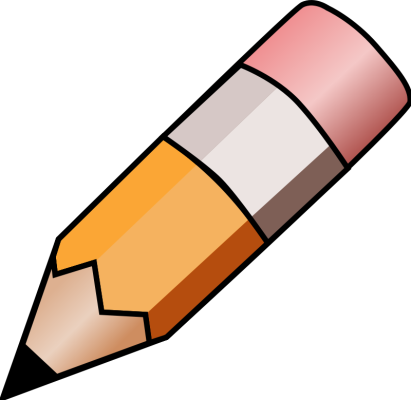 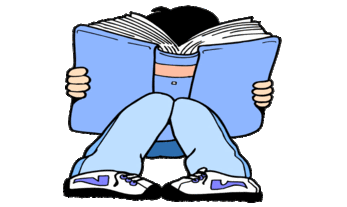 YEAR 5 HOME LEARNING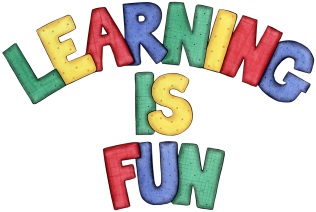 YEAR 5 HOME LEARNINGDate Set10.05.19Date Due17.05.19MathleticsThis week will be focussing on: MULTIPLYING AND DIVIDING BY 10, 100, 1000. All activities can be found on matheletics.com. Every child has their username and passwords in their reading records.SpellodromeWritingThis week, children will be focusing on words with silent letters.Spellings can also be found on spellodrome.comgnawgnatgnomegnarledfeigncampaignchampagnegnashedmortgagegourmetdepotcrochetraspberrybreathdreadfulheavenleatherpleasantespeciallyliteratureWriting task – Due 17.05.19This week the homework has been set on purple mash. The homework is to complete a planning grid about their game that we began to design in class this week. Children are to use the template given on purple mash, and then write the details in their home learning  books.ReadingRecommended daily reading time: KS2 40 minutes.Home Learning ProjectDate Set:                       N/A                             Date Due:GreekPlease go to Greek Class Blog for Greek Home LearningGreek Class - St Cyprian's Greek Orthodox Primary Academy